东方市海东方公园附近海域海上旅游项目海域使用权挂牌出让竞买申请书项目名称：东方市海东方公园附近海域海上旅游项目竞买人（盖章）：                           联 系 人：                                地    址：                                电    话：                                传    真：                                填写日期：         年     月    日目 录一、竞买承诺书……………………………………………………………所在页码二、营业执照副本复印件加盖公章………………………………………所在页码三、组织机构代码证复印件加盖公章……………………………………所在页码四、银行资信证明复印件加盖公章………………………………………所在页码五、竞买保证金银行缴存凭证复印件加盖公章…………………………所在页码六、法定代表人资格证明书………………………………………………所在页码七、法定代表人授权委托书………………………………………………所在页码八、“竞买人资格与要求”中要求的其他材料……………………………所在页码（注：竞买人在编制竞买申请书时，对于给定格式的文件内容，必须按照给定的标准格式进行填报；对于没有给定标准格式的文件内容，可以由竞买人自行设计。）竞买承诺书东方市自然资源和规划局、海南恒鑫拍卖有限公司：经认真阅读东方市海东方公园附近海域海上旅游项目海域使用权挂牌出让公告，我方对挂牌出让公告及出让宗海现状无异议，我方愿意遵守挂牌出让公告的要求和规定，并申请参加该项目的竞买活动。为保证交易顺利进行，特此郑重承诺：1、我方提供的所有资料均真实、合法、有效。2、我方保证严格遵守交易规则，配合、东方市自然资源和规划局、海南恒鑫拍卖有限公司的资格审核，成交后按挂牌公告要求与东方市自然资源和规划局签订并履行《海域使用权出让合同》，及时办理相关手续，承担挂牌公告规定和出让合同约定的相关责任。 3、我方完全理解并接受本项目挂牌公告（包括《海南日报》和海南省公共资源交易网站公告）所载的全部竞买条件、要求、提示以及其他约定，在提交受让申请前对该宗海现状及瑕疵均已了解，并知晓本项目竞买须知全部内容，自愿竞买，并承诺接受竞买须知的约束。4、我方具有购买该宗海使用权的资金支付能力且资金来源合法，并同意按挂牌公告规定及海南恒鑫拍卖有限公司要求将竞买保证金及时转入指定账户；成交后，我方将挂牌交易服务费及时转入海南恒鑫拍卖有限公司指定账户，将前期费用支付给费用垫付方（如竞得人为前期费用垫付方，则无需支付），并向出让人指定账户按成交价款金额缴纳海域使用金。5、本次竞买我方最低报价为人民币                 。6、我方三年内无违规用海情况，在取得海域使用权后，严格按照海洋主管部门的要求，保护好海洋生态环境。若在两年内未开发建设，东方市人民政府可依法无偿收回海域使用权。7、本竞买申请系我方真实意愿，一经提交不予撤回或变更。我方如违反以上承诺及有关规定，愿意承担有关经济和法律责任。 公司名称（加盖公章）：                      签   署   日   期：                         营业执照副本复印件（加盖公章，报名时验查原件）组织机构代码证复印件（加盖公章，报名时验查原件）银行资信证明复印件（加盖公章，报名时验查原件）提供时点在公告期间不低于人民币200万元的银行资信证明竞买保证金银行缴存凭证复印件（加盖公章，报名时验查原件）法定代表人资格证明书致：东方市自然资源和规划局、海南恒鑫拍卖有限公司法定代表人姓名 （身份证号                        ）在我公司/单位担任 职务名称 职务，是     公司全称    的法定代表人。特此证明。法定代表人：(签名或签章)       签署日期：                 公司名称：（加盖公章）                                  法定代表人授权委托书（非法定代表人参加的，出具此授权委托书）致：东方市自然资源和规划局、海南恒鑫拍卖有限公司本人授权   被授权人姓名（职务）  （身份证号                     ）代表本人参加海东方公园附近海域海上旅游项目海域使用权挂牌出让相关活动，并签订《海域使用权出让合同》等具有法律意义的文件、凭证等。被授权人在该宗海挂牌出让活动中所做的承诺、签署的合同或文件，本人均予以承认，并承担由此产生的法律后果。法定代表人：(签名或签章)       签署日期：                 单位名称：（加盖公章）                                   “竞买人资格与要求”中要求的其他材料海东方公园附近海域海上旅游项目海域使用权挂牌出让报名表（样本）海东方公园附近海域海上旅游项目海域使用权挂牌出让竞买资格确认书(样本)                                 ：你方提交的对位于海东方公园附近海域海上旅游项目海域使用权挂牌出让（用海面积12.8166公顷）的竞买申请书及相关文件资料收悉。经审查，你方所提交文件资料符合我方本次挂牌出让文件的规定和要求并按规定交纳了竞买保证金，现确认你方具备参加本次海域使用权挂牌竞买资格。    请持此《竞买资格确认书》及相关证件按挂牌出让手册文件规定时间内前往海南恒鑫拍卖有限公司办理竞买手续,并参加于2019年   11月6日15时（北京时间）在海南省政府会展楼二楼省公共资源交易服务中心203室举办的该海域使用权挂牌出让活动现场会。    本《竞买资格确认书》当期有效，不得转让。如有遗失，请及时到海南恒鑫拍卖有限公司办理遗失登记手续，否则，造成的损失由你方自行承担。海南恒鑫拍卖有限公司                                          年    月    日海东方公园附近海域海上旅游项目海域使用权挂牌出让竞买报价单 (样本)                                      编号：　　　　　 竞买协议书(样本)甲方：海南恒鑫拍卖有限公司乙方：                       甲、乙双方就乙方参加海东方公园附近海域海上旅游项目海域使用权挂牌出让的有关事宜达成如下协议：一、挂牌出让海域位于东方市八所镇海东方公园附近海域，用海总面积12.8166公顷，根据东方市人民政府常务会议纪要十五届80次【2019】14号，该宗海的用海类型浴场、游乐场、透水构筑物，使用年限为19年；用海位置及界址图坐标详见宗海图。该宗海域坐标及宗海基本情况详见下表：（一）海域坐标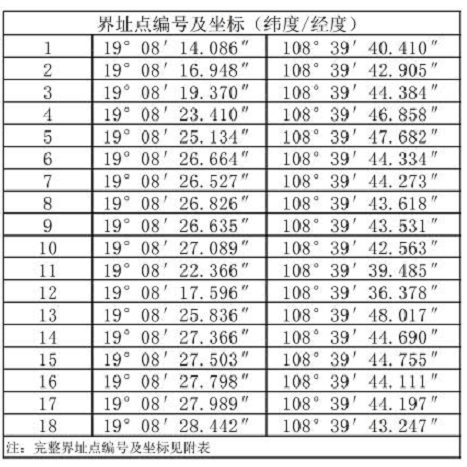 （二）宗海基本情况注：海域使用权出让为现状处置，如权证载明的面积与实际面积存在差异，或存在瑕疵不影响成交价格。（三）项目用海管理要求1、海洋环境保护要求。竞得人应严格按照核准的环境影响报告书要求，建设环保设施，落实环保措施，履行相应的生态环境补偿、赔偿责任。2、如竞得人在竞得前未开展本项目的前期工作，竞得人凭支付给本项目实施前期工作垫付费用的有效凭证，办理海域使用权登记发证手续，否则不予办理；3、其它未尽事宜按照海域管理和海洋环境相关法律执行。二、乙方对《挂牌出让文件》等内容已作详细了解，无异议，并愿意遵守《挂牌出让文件》的规定。    三、乙方已对本次挂牌出让的海域使用权等相关事宜进行了充分了解，并认可其现状与甲方所作的介绍无异。四、乙方持有效证明文件及竞买保证金20万元凭证向甲方办理竞买登记手续后，具备竞买资格。若乙方竞得海域使用权，竞得人须按《海域使用权出让合同》约定的期限支付海域使用出让金。竞得人凭东方市自然资源和规划局出具的海域使用金缴款证明和《海域使用权出让合同》，退回已交纳的竞买保证金。若乙方不能竞得海域使用权则海南省公共资源交易服务中心在五个工作日内将竞买保证金全部无息退回乙方。 五、本项目挂牌交易服务费由乙方承担，挂牌交易服务费按挂牌成交价的5%收取，按照该标准单宗海域服务收费超过30万元的，按照30万元的标准进行收费。公示期满无异议，乙方在2个工作日内将挂牌交易服务费转到甲方指定账户（开户名称：海南恒鑫拍卖有限公司；账号：46050110136300000389；开户行：中国建设银行股份有限公司海口丽晶支行），乙方不能按时支付挂牌交易服务费的，自滞纳之日起，每日按迟延支付佣金的1‰向甲方缴纳滞纳金。    六、乙方自收到《海域使用权成交确认书》10个工作日内与东方市自然资源和规划局签订《海域使用权出让合同》，并按《海域使用权出让合同》约定支付海域使用金。竞得人付清全部海域使用金后，依法申请办理海域使用登记，领取海域使用权证书。    七、乙方若竞得后不按本《竞买协议书》、《海域使用权成交确认书》及《海域使用权挂牌出让竞买须知》的规定履行义务，视为违约，甲方可以取消其竞得人资格，乙方所缴付的竞买保证金不予退还。出让标的再行出让的，乙方须支付本次挂牌出让中自身应支付的费用，再次挂牌出让的成交价低于原成交价的，乙方须补足差额，并承担由此产生的法律责任。    八、本协议在执行中若有争议，先由双方协商解决，若不能解决，可向甲方所在地人民法院提起诉讼。九、其它约定事项：十、本协议未尽事宜，双方另行协商并订立补充协议，补充协议与本协议具有同等法律效力。本协议与《海域使用权成交确认书》互为补充。    十二、本协议一式叁份，双方各执壹份，出让人执壹份备案。    十三、本协议在双方签章后生效。十四、本协议在海南省海口市签订。甲方：海南恒鑫拍卖有限公司      　　　　  乙方：法定代表人：                               法定代表人：或授权代表：                               或授权代表：2019年  月   日海域使用权成交确认书（样本）签订时间：        年      月      日签订地点：海南省政府会展楼二楼省公资源交易服务中心203室出让人（简称甲方）：东方市自然资源和规划局住所：东方市八所镇二环南路东方市自然资源和规划局电话：0898-25590456挂牌人（简称乙方）：海南恒鑫拍卖有限公司住所：海口市滨海大道115号海垦国际金融中心906室电话：0898-65203602竞得人（简称丙方）：                                    住所：                                                 电话：                  根据《中华人民共和国海域使用管理法》、《海南省实施<中华人民共和国海域使用管理法>办法》和《海南省海域使用权审批出让管理办法》及有关法律法规规定和2019年11月6日15时（北京时间）海东方公园附近海域海上旅游项目海域使用权挂牌出让现场会的成交结果，甲、乙、丙三方签订本成交确认书。挂牌出让成交海域基本情况，挂牌成交价款及挂牌服务费等：（一）宗海基本情况挂牌成交价款：人民币                       （￥        ）第二条  公示期满无异议，丙方在2个工作日内将挂牌交易服务费转到乙方指定账户（开户名称：海南恒鑫拍卖有限公司；账号：46050110136300000389；开户行：中国建设银行股份有限公司海口丽晶支行），丙方不能按时支付挂牌交易服务费的，自滞纳之日起，每日按迟延支付佣金的1‰向甲方缴纳滞纳金。第三条、丙方自收到《海域使用权成交确认书》10个工作日内与甲方签订《海域使用权出让合同》，并按《海域使用权出让合同》约定支付海域使用金。丙方付清全部海域使用金后，依法申请办理海域使用登记，领取海域使用权证书。第四条 丙方不按第二条、第三条约定履行义务的；或丙方开出的银行支票或汇票在有效期内不能兑现或不能全部兑现的，均被视为违约。丙方的竞得人资格自动取消，丙方交纳竞买保证金不予退还，丙方应当支付本次挂牌中自身及委托人应付的挂牌服务费，并承担由此产生的法律责任。甲方、乙方可以将本成交确认书标的物再行出让，再行出让的价款低于本次挂牌成交价款的，丙方须补足实际差额。第五条  其他事项：1、海洋环境保护要求。竞得人应严格按照核准的环境影响报告书要求，建设环保设施，落实环保措施，履行相应的生态环境补偿、赔偿责任。2、如竞得人在竞得前未开展本项目的前期工作，竞得人凭支付给本项目实施前期工作垫付费用的有效凭证，办理海域使用权登记发证手续，否则不予办理；3、其它未尽事宜按照海域管理和海洋环境相关法律执行。第六条  本《海域使用权成交确认书》和《海域使用权竞买须知》、《竞买协议书》为不可分割的组成部分。第七条   本成交确认书壹式叁份，甲、乙、丙叁方各执壹份。自甲、乙、丙叁方签字盖章之日起生效。甲方：东方市自然资源和规划局　　　甲方代表签字：乙方：海南恒鑫拍卖有限公司　　　　　　　　乙方代表签字： 丙方：　　　　　　　　　　　　　　　　　　丙方代表签字：       关于退还竞买保证金的申请（样本）海南省公共资源交易服务中心：我方按海东方公园附近海域海上旅游项目海域使用权挂牌出让文件规定，于     年    月        日向贵中心交纳竞买保证金：人民币贰拾万元整（小写：￥200,000.00）。现由于我方未竞得“海东方公园附近海域海上旅游项目海域使用权”，特向贵中心申请将竞买保证金：人民币贰拾万元整（小写：￥200,000.00）按原渠道无息退回以下账户。户  名：                              ；开户行：                              ；账  号：                              ；特此申请                        申请人（签字或盖章）：                                         年    月    日竞买单位                        （盖章）                                            （盖章）                                            （盖章）                                            （盖章）                    法定代表人联系人联系人单位地址联系电话挂牌海域海东方公园附近海域海上旅游项目海域使用权挂牌出让，用海面积12.8166公顷。海东方公园附近海域海上旅游项目海域使用权挂牌出让，用海面积12.8166公顷。海东方公园附近海域海上旅游项目海域使用权挂牌出让，用海面积12.8166公顷。海东方公园附近海域海上旅游项目海域使用权挂牌出让，用海面积12.8166公顷。竞买保证金金   额金   额人民币：贰拾万元人民币：贰拾万元竞买保证金支票/汇票/现金支票/汇票/现金用海位置东方市八所镇海东方公园附近海域由  竞  买  人  填  写用海面积12.8166公顷由  竞  买  人  填  写竞买报价人民币                           (￥              )由  竞  买  人  填  写竞买人（加盖公章）         （加盖公章）由  竞  买  人  填  写法定代表人（或授权委托代理）人）（签名）：由  竞  买  人  填  写收到报价时间      年    月    日    时    分               （北京时间）由  受  理  人  填  写受理人受理人（签名）：由  受  理  人  填  写确认时间      年    月    日    时    分             （北京时间）由  受  理  人  填  写项目名称用海位置用海类型用海方式出让面积（公顷）用海期限（年）挂牌起始价（万元）保证金（万元）海东方公园附近海域海上旅游项目海域使用权东方市八所镇海东方公园附近海域旅游用海浴场、游乐场、透水构筑物12.8166公顷19183.6520项目名称用海位置用海类型用海方式出让面积（公顷）用海期限（年）挂牌起始价（万元）保证金（万元）海东方公园附近海域海上旅游项目海域使用权东方市八所镇海东方公园附近海域旅游用海浴场、游乐场、透水构筑物12.816619183.6520